Informed consent statementWritten informed consent to one-hour infliximab infusion was obtained from each patients in all the participating centres.Maria Cappello, MD, corresponding author, on behalf of all Authors.Palermo September 3rd 2016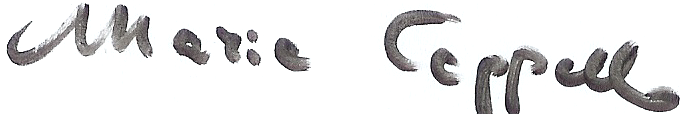 